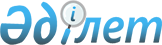 О внесении изменений в решение маслихата Илийского района от 22 декабря 2015 года № 52-243 "О бюджете Илийского района на 2016-2018 годы"
					
			Утративший силу
			
			
		
					Решение Илийского районного маслихата Алматинской области от 02 февраля 2016 года № 54-252. Зарегистрировано Департаментом юстиции Алматинской области 16 февраля 2016 года № 3716. Утратило силу решением Илийского районного маслихата Алматинской области от 26 июля 2017 года № 14-75
      Сноска. Утратило силу решением Илийского районного маслихата Алматинской области от 26.07.2017 № 17-75 (вводится в действие по истечении десяти календарных дней после дня его первого официального опубликования).

      В соответствии с подпунктом 5) пункта 4 статьи 104 и пункта 4 статьи 106 Бюджетного Кодекса Республики Казахстан от 4 декабря 2008 года, подпунктом 1) пункта 1 статьи 6 Закона Республики Казахстан от 23 января 2001 года "О местном государственном управлении и самоуправлении в Республике Казахстан" маслихат Илийского района РЕШИЛ:

      1. Внести в решение маслихата Илийского района от 22 декабря 2015 года № 52-243 "О бюджете Илийского района на 2016-2018 годы" (зарегистрированного в Реестре государственной регистрации нормативных правовых актов от 30 декабря 2015 года № 3654, опубликованного в газете "Иле таны" от 8 января 2016 года № 2-3 (4638)) следующие изменения:

      пункт 1 указанного решения изложить в новой редакции:

      "1. Утвердить районный бюджет на 2016-2018 годы согласно приложениям 1, 2 и 3 соответственно, в том числе на 2016 год в следующих объемах:

      1) доходы 75 187 745 тысячи тенге, в том числе:

      налоговые поступления 67 341 813 тысячи тенге;

      неналоговые поступления 50 700 тысяч тенге;

      поступления от продажи основного капитала 126 200 тысяч тенге;

      поступления трансфертов 7 669 032 тысяч тенге, в том числе:

      целевые текущие трансферты 5 581 119 тысяч тенге;

      целевые трансферты на развитие 2 087 913 тысяч тенге;

      2) затраты 75 899 808 тысяч тенге; 

      3) чистое бюджетное кредитование 48 011 тысяч тенге, в том числе:

      бюджетные кредиты 69 993 тысячи тенге;

      погашение бюджетных кредитов 21 982 тысяч тенге;

      4) сальдо по операциям с финансовыми активами 5 910 тысяч тенге;

      5) дефицит (профицит) бюджета (−) 765 984 тысячи тенге;

      6) финансирование дефицита (использование профицита) бюджета 765 984 тысяч тенге.".

      2. Приложение 1 к указанному решению изложить в новой редакции согласно приложению 1 к настоящему решению.

      3. Приложение 4 к указанному решению изложить в новой редакции согласно приложению 2 к настоящему решению.

      4. Возложить на руководителя государственного учреждения "Отдел экономики и бюджетного планирования Илийского района" (по соглосованию Естеусизова Гульнар Таутаевна) опубликование настоящего решения после государственной регистрации в органах юстиции в официальных и периодических печатных изданиях, а также на интернет-ресурсе, определяемом Правительством Республики Казахстан, и на интернет-ресурсе маслихата района.

      5. Контроль за исполнением настоящего решения возложить на постоянную комиссию маслихата Илийского района "По вопросам бюджета, социально-экономического развития, транспорта, строительства, связи, промышленности, сельского хозяйства, земельных отношений и предпринимательства".

      6. Настоящее решение вводится в действие с 1 января 2016 года. Бюджет Илийского района на 2016 год Распределение трансфертов органам местного самоуправления
					© 2012. РГП на ПХВ «Институт законодательства и правовой информации Республики Казахстан» Министерства юстиции Республики Казахстан
				
      Председатель сессии маслихата

      Илийского района

Р. Абилева

      Секретарь маслихата 

      Илийского района

Е. Турумбетов
Приложение 1 к решению маслихата Илийского района от 02 февраля 2016 года № 54-252 "О внесении изменений в решение маслихата Илийского района от 22 декабря 2015 года № 52-243 "О бюджете Илийского района на 2016-2018 годы"Приложение 1 утвержденное решением маслихата Илийского района от 22 декабря 2015 года № 52-243 "О бюджете Илийского района на 2016-2018 годы"
Категория
Категория
Категория
Категория
Категория
Сумма (тысяч тенге)
Класс
Класс
Класс
Класс
Сумма (тысяч тенге)
Подкласс
Подкласс
Подкласс
Сумма (тысяч тенге)
Специфика
Специфика
Сумма (тысяч тенге)
Наименование
Сумма (тысяч тенге)
І. Доходы
75 187 745
1
Налоговые поступления
67 341 813
01
Подоходный налог
4 238 650
2
Индивидуальный подоходный налог
4 238 650
03
Социальный налог
3 113 790
1
Социальный налог
3 113 790
04
Hалоги на собственность
2 277 530
1
Hалоги на имущество
1 804 000
3
Земельный налог
76 410
4
Hалог на транспортные средства
393 200
5
Единый земельный налог
3 920
05
Внутренние налоги на товары, работы и услуги
57 648 643
2
Акцизы
57 533 213
3
Поступления за использование природных и других ресурсов
10 850
4
Сборы за ведение предпринимательской и профессиональной деятельности
100 000
5
Налог на игорный бизнес
4 580
08
Обязательные платежи, взимаемые за совершение юридически значимых действий и (или) выдачу документов уполномоченными на то государственными органами или должностными лицами
63 200
1
Государственная пошлина
63 200
2
Неналоговые поступления
50 700
01
Доходы от государственной собственности
11 600
5
Доходы от аренды имущества, находящегося в государственной собственности
11 600
04
Штрафы, пени, санкции, взыскания, налагаемые государственными учреждениями, финансируемыми из государственного бюджета, а также содержащимися и финансируемыми из бюджета (сметы расходов) Национального Банка Республики Казахстан 
28 500
1
Штрафы, пени, санкции, взыскания, налагаемые государственными учреждениями, финансируемыми из государственного бюджета, а также содержащимися и финансируемыми из бюджета (сметы расходов) Национального Банка Республики Казахстан, за исключением поступлений от организаций нефтяного сектора 
28 500
06
Прочие неналоговые поступления
10 600
1
Прочие неналоговые поступления
10 600
3
Поступления от продажи основного капитала
126 200
03
Продажа земли и нематериальных активов
126 200
1
Продажа земли
126 200
4
Поступления трансфертов 
7 669 032
02
Трансферты из вышестоящих органов государственного управления
7 669 032
2
Трансферты из областного бюджета
7 669 032
Функциональная группа
Функциональная группа
Функциональная группа
Функциональная группа
Функциональная группа
Функциональная группа
Сумма (тысяч тенге)
Функциональная подгруппа
Функциональная подгруппа
Функциональная подгруппа
Функциональная подгруппа
Функциональная подгруппа
Сумма (тысяч тенге)
Администратор бюджетных программ
Администратор бюджетных программ
Администратор бюджетных программ
Администратор бюджетных программ
Сумма (тысяч тенге)
Программа
Программа
Программа
Сумма (тысяч тенге)
Подпрограмма
Подпрограмма
Сумма (тысяч тенге)
Наименование
Сумма (тысяч тенге)
ІІ. Затраты
75 899 808
01
Государственные услуги общего характера
436 845
1
Представительные, исполнительные и другие органы, выполняющие общие функции государственного управления
393 832
112
Аппарат маслихата района (города областного значения)
15 190
001
Услуги по обеспечению деятельности маслихата района (города областного значения)
15 150
003
Капитальные расходы государственного органа 
40
122
Аппарат акима района (города областного значения)
111 335
001
Услуги по обеспечению деятельности акима района (города областного значения)
111 335
123
Аппарат акима района в городе, города районного значения, поселка, села, сельского округа
267 307
001
Услуги по обеспечению деятельности акима района в городе, города районного значения, поселка, села, сельского округа
267 307
2
Финансовая деятельность
18 070
452
Отдел финансов района (города областного значения)
18 070
001
Услуги по реализации государственной политики в области исполнения бюджета и управления коммунальной собственностью района (города областного значения)
14 865
003
Проведение оценки имущества в целях налогообложения
2 503
010
Приватизация, управление коммунальным имуществом, постприватизационная деятельность и регулирование споров, связанных с этим
702
5
Планирование и статистическая деятельность
24 943
453
Отдел экономики и бюджетного планирования района (города областного значения)
24 943
001
Услуги по реализации государственной политики в области формирования и развития экономической политики, системы государственного планирования
24 943
02
Оборона
4 261
1
Военные нужды
2 918
122
Аппарат акима района (города областного значения)
2 918
005
Мероприятия в рамках исполнения всеобщей воинской обязанности
2 918
2
Организация работы по чрезвычайным ситуациям
1 343
122
Аппарат акима района (города областного значения)
1 343
007
Мероприятия по профилактике и тушению степных пожаров районного (городского) масштаба, а также пожаров в населенных пунктах, в которых не созданы органы государственной противопожарной службы
1 343
03
Общественный порядок, безопасность, правовая, судебная, уголовно-исполнительная деятельность
2 948
9
Прочие услуги в области общественного порядка и безопасности
2 948
485
Отдел пассажирского транспорта и автомобильных дорог района (города областного значения)
2 948
021
Обеспечение безопасности дорожного движения в населенных пунктах
2 948
04
Образование
11 185 051
1
Дошкольное воспитание и обучение
1 862 710
464
Отдел образования района (города областного значения)
1 858 546
009
Обеспечение деятельности организаций дошкольного воспитания и обучения
755 279
040
Реализация государственного образовательного заказа в дошкольных организациях образования
1 103 267
467
Отдел строительства района (города областного значения)
4 164
037
Строительство и реконструкция объектов дошкольного воспитания и обучения
4 164
2
Начальное, основное среднее и общее среднее образование
8 515 070
464
Отдел образования района (города областного значения)
6 676 162
003
Общеобразовательное обучение
6 638 680
006
Дополнительное образование для детей
37 482
465
Отдел физической культуры и спорта района (города областного значения)
87 699
017
Дополнительное образование для детей и юношества по спорту
87 699
467
Отдел строительства района (города областного значения)
1 751 209
024
Строительство и реконструкция объектов начального, основного среднего и общего среднего образования
1 751 209
9
Прочие услуги в области образования
809 551
464
Отдел образования района (города областного значения)
809 551
001
Услуги по реализации государственной политики на местном уровне в области образования 
20 726
004
Информатизация системы образования в государственных учреждениях образования района (города областного значения)
48 780
005
Приобретение и доставка учебников, учебно-методических комплексов для государственных учреждений образования района (города областного значения)
363 225
015
Ежемесячные выплаты денежных средств опекунам (попечителям) на содержание ребенка-сироты (детей-сирот), и ребенка (детей), оставшегося без попечения родителей
68 000
067
Капитальные расходы подведомственных государственных учреждений и организаций
308 820
06
Социальная помощь и социальное обеспечение
372 399
1
Социальное обеспечение
65 189
451
Отдел занятости и социальных программ района (города областного значения)
61 820
005
Государственная адресная социальная помощь
3 640
016
Государственные пособия на детей до 18 лет
58 180
464
Отдел образования района (города областного значения)
3 369
030
Содержание ребенка (детей), переданного патронатным воспитателям
3 369
2
Социальная помощь
264 458
451
Отдел занятости и социальных программ района (города областного значения)
264 458
002
Программа занятости
56 639
004
Оказание социальной помощи на приобретение топлива специалистам здравоохранения, образования, социального обеспечения, культуры, спорта и ветеринарии в сельской местности в соответствии с законодательством Республики Казахстан
42 335
006
Оказание жилищной помощи
24 907
007
Социальная помощь отдельным категориям нуждающихся граждан по решениям местных представительных органов
23 965
010
Материальное обеспечение детей-инвалидов, воспитывающихся и обучающихся на дому
5 090
014
Оказание социальной помощи нуждающимся гражданам на дому
67 308
017
Обеспечение нуждающихся инвалидов обязательными гигиеническими средствами и предоставление услуг специалистами жестового языка, индивидуальными помощниками в соответствии с индивидуальной программой реабилитации инвалида
44 214
9
Прочие услуги в области социальной помощи и социального обеспечения
42 752
451
Отдел занятости и социальных программ района (города областного значения)
42 752
001
Услуги по реализации государственной политики на местном уровне в области обеспечения занятости и реализации социальных программ для населения
36 556
011
Оплата услуг по зачислению, выплате и доставке пособий и других социальных выплат
2 792
050
Реализация Плана мероприятий по обеспечению прав и улучшению качества жизни инвалидов в Республике Казахстан на 2012 – 2018 годы
3 404
07
Жилищно-коммунальное хозяйство
582 445
1
Жилищное хозяйство
342 570
463
Отдел земельных отношений района (города областного значения)
39 943
016
Изъятие земельных участков для государственных нужд
39 943
464
Отдел образования района (города областного значения)
12 657
026
Ремонт объектов в рамках развития городов и сельских населенных пунктов по Дорожной карте занятости 2020
12 657
467
Отдел строительства района (города областного значения)
276 827
003
Проектирование и (или) строительство, реконструкция жилья коммунального жилищного фонда
268 299
004
Проектирование, развитие и (или) обустройство инженерно-коммуникационной инфраструктуры
8 528
487
Отдел жилищно-коммунального хозяйства и жилищной инспекции района (города областного значения)
13 143
001
Услуги по реализации государственной политики на местном уровне в области жилищно-коммунального хозяйства и жилищного фонда
10 787
041
Ремонт и благоустройство объектов в рамках развития городов и сельских населенных пунктов по Дорожной карте занятости 2020
2 356
2
Коммунальное хозяйство
49 803
487
Отдел жилищно-коммунального хозяйства и жилищной инспекции района (города областного значения)
49 803
058
Развитие системы водоснабжения и водоотведения в сельских населенных пунктах
49 803
08
Культура, спорт, туризм и информационное пространство
178 458
1
Деятельность в области культуры
67 846
455
Отдел культуры и развития языков района (города областного значения)
67 846
003
Поддержка культурно-досуговой работы
67 846
2
Спорт
11 409
465
Отдел физической культуры и спорта района (города областного значения)
11 409
001
Услуги по реализации государственной политики на местном уровне в сфере физической культуры и спорта
7 104
006
Проведение спортивных соревнований на районном (города областного значения) уровне
602
007
Подготовка и участие членов сборных команд района (города областного значения) по различным видам спорта на областных спортивных соревнованиях
3 703
3
Информационное пространство
75 516
455
Отдел культуры и развития языков района (города областного значения)
49 200
006
Функционирование районных (городских) библиотек
48 171
007
Развитие государственного языка и других языков народа Казахстана
1 029
456
Отдел внутренней политики района (города областного значения)
26 316
002
Услуги по проведению государственной информационной политики
26 316
9
Прочие услуги по организации культуры, спорта, туризма и информационного пространства
23 687
455
Отдел культуры и развития языков района (города областного значения)
7 574
001
Услуги по реализации государственной политики на местном уровне в области развития языков и культуры
7 574
456
Отдел внутренней политики района (города областного значения)
16 113
001
Услуги по реализации государственной политики на местном уровне в области информации, укрепления государственности и формирования социального оптимизма граждан
16 113
10
Сельское, водное, лесное, рыбное хозяйство, особо охраняемые природные территории, охрана окружающей среды и животного мира, земельные отношения
183 826
1
Сельское хозяйство
76 361
453
Отдел экономики и бюджетного планирования района (города областного значения)
18 153
099
Реализация мер по оказанию социальной поддержки специалистов
18 153
462
Отдел сельского хозяйства района (города областного значения)
18 987
001
Услуги по реализации государственной политики на местном уровне в сфере сельского хозяйства
18 987
473
Отдел ветеринарии района (города областного значения)
39 221
001
Услуги по реализации государственной политики на местном уровне в сфере ветеринарии
17 720
006
Организация санитарного убоя больных животных
2 246
007
Организация отлова и уничтожения бродячих собак и кошек
4 600
008
Возмещение владельцам стоимости изымаемых и уничтожаемых больных животных, продуктов и сырья животного происхождения
12 729
009
Проведение ветеринарных мероприятий по энзоотическим болезням животных
160
010
Проведение мероприятий по идентификации сельскохозяйственных животных
1 766
6
Земельные отношения
26 943
463
Отдел земельных отношений района (города областного значения)
26 943
001
Услуги по реализации государственной политики в области регулирования земельных отношений на территории района (города областного значения)
12 681
006
Землеустройство, проводимое при установлении границ районов, городов областного значения, районного значения, сельских округов, поселков, сел
14 262
9
Прочие услуги в области сельского, водного, лесного, рыбного хозяйства, охраны окружающей среды и земельных отношений
80 522
473
Отдел ветеринарии района (города областного значения)
80 522
011
Проведение противоэпизоотических мероприятий
80 522
11
Промышленность, архитектурная, градостроительная и строительная деятельность
22 930
2
Архитектурная, градостроительная и строительная деятельность
22 930
467
Отдел строительства района (города областного значения)
12 404
001
Услуги по реализации государственной политики на местном уровне в области строительства
12 404
468
Отдел архитектуры и градостроительства района (города областного значения)
10 526
001
Услуги по реализации государственной политики в области архитектуры и градостроительства на местном уровне 
10 526
12
Транспорт и коммуникации
159 162
1
Автомобильный транспорт
151 289
485
Отдел пассажирского транспорта и автомобильных дорог района (города областного значения)
151 289
023
Обеспечение функционирования автомобильных дорог
151 289
9
Прочие услуги в сфере транспорта и коммуникаций
7 873
485
Отдел пассажирского транспорта и автомобильных дорог района (города областного значения)
7 873
001
Услуги по реализации государственной политики на местном уровне в области пассажирского транспорта и автомобильных дорог 
7 873
13
Прочие
279 427
3
Поддержка предпринимательской деятельности и защита конкуренции
10 285
469
Отдел предпринимательства района (города областного значения)
10 285
001
Услуги по реализации государственной политики на местном уровне в области развития предпринимательства
10 285
9
Прочие
269 142
123
Аппарат акима района в городе, города районного значения, поселка, села, сельского округа
245 886
040
Реализация мер по содействию экономическому развитию регионов в рамках Программы "Развитие регионов"
245 886
452
Отдел финансов района (города областного значения)
20 256
012
Резерв местного исполнительного органа района (города областного значения) 
20 256
453
Отдел экономики и бюджетного планирования района (города областного значения)
3 000
003
Разработка или корректировка, а также проведение необходимых экспертиз технико-экономических обоснований местных бюджетных инвестиционных проектов и конкурсных документаций проектов государственно-частного партнерства, концессионных проектов, консультативное сопровождение проектов государственно-частного партнерства и концессионных проектов
3 000
15
Трансферты
62 492 056
1
Трансферты
62 492 056
452
Отдел финансов района (города областного значения)
62 492 056
006
Возврат неиспользованных (недоиспользованных) целевых трансфертов
15 185
007
Бюджетные изъятия
62 242 506
051
Трансферты органам местного самоуправления
234 364
054
Возврат сумм неиспользованных (недоиспользованных) целевых трансфертов, выделенных из республиканского бюджета за счет целевого трансферта из Национального фонда Республики Казахстан
1
III.Чистое бюджетное кредитование
48 011
Бюджетные кредиты 
69 993
10
Сельское, водное, лесное, рыбное хозяйство, особо охраняемые природные территории, охрана окружающей среды и животного мира, земельные отношения
69 993
1
Сельское хозяйство
69 993
453
Отдел экономики и бюджетного планирования района (города областного значения)
69 993
006
Бюджетные кредиты для реализации мер социальной поддержки специалистов
69 993
Категория
Категория
Категория
Категория
Категория
Сумма (тысяч тенге)
Класс
Класс
Класс
Класс
Сумма (тысяч тенге)
Подкласс
Подкласс
Подкласс
Сумма (тысяч тенге)
Специфика
Специфика
Сумма (тысяч тенге)
Наименование
Сумма (тысяч тенге)
5
Погашение бюджетных кредитов
21 982 
01
Погашение бюджетных кредитов
21 982 
1
Погашение бюджетных кредитов, выданных из государственного бюджета
21 982 
13
Погашение бюджетных кредитов, выданных из местного бюджета физическим лицам
21 982 
Функциональная группа
Функциональная группа
Функциональная группа
Функциональная группа
Функциональная группа
Функциональная группа
Сумма (тысяч тенге)
Функциональная подгруппа
Функциональная подгруппа
Функциональная подгруппа
Функциональная подгруппа
Функциональная подгруппа
Сумма (тысяч тенге)
Администратор бюджетных программ
Администратор бюджетных программ
Администратор бюджетных программ
Администратор бюджетных программ
Сумма (тысяч тенге)
Программа
Программа
Программа
Сумма (тысяч тенге)
Подпрограмма
Подпрограмма
Сумма (тысяч тенге)
Наименование
Сумма (тысяч тенге)
IV. Сальдо по операциям с финансовыми активами
5 910
Приобретение фининсовых активов
5 910
13
Прочие
5 910
9
Прочие
5 910
456
Отдел внутренней политики района (города областного значения)
5 910
065
Формирование или увеличение уставного капитала юридических лиц
5 910
Категория
Категория
Категория
Категория
Категория
Сумма (тысяч тенге)
Класс
Класс
Класс
Класс
Сумма (тысяч тенге)
Подкласс
Подкласс
Подкласс
Сумма (тысяч тенге)
Специфика
Специфика
Сумма (тысяч тенге)
Наименование
Сумма (тысяч тенге)
6
Поступления от продажи финансовых активов государства
0
01
Поступления от продажи финансовых активов государства
0
1
Поступления от продажи финансовых активов внутри страны
0
Категория
Категория
Категория
Категория
Категория
Сумма (тысяч тенге)
Класс
Класс
Класс
Класс
Сумма (тысяч тенге)
Подкласс
Подкласс
Подкласс
Сумма (тысяч тенге)
Специфика
Специфика
Сумма (тысяч тенге)
Наименование
Сумма (тысяч тенге)
V. Дефицит (профицит) бюджета
-765 984
VI. Финансирование дефицита (использование профицита) бюджета
765 984
7
Поступления займов
69 993
01
Внутренние государственные займы
69 993
2
Договоры займа
69 993
03
Займы, получаемые местным исполнительным органом района (города областного значения)
69 993
8
Используемые остатки бюджетных средств
717 973
01
Остатки бюджетных средств
717 973
1
Свободные остатки бюджетных средств
717 973
01
Свободные остатки бюджетных средств
717 973
Функциональная группа
Функциональная группа
Функциональная группа
Функциональная группа
Функциональная группа
Функциональная группа
Сумма (тысяч тенге)
Функциональная подгруппа
Функциональная подгруппа
Функциональная подгруппа
Функциональная подгруппа
Функциональная подгруппа
Сумма (тысяч тенге)
Администратор бюджетных программ
Администратор бюджетных программ
Администратор бюджетных программ
Администратор бюджетных программ
Сумма (тысяч тенге)
Программа
Программа
Программа
Сумма (тысяч тенге)
Подпрограмма
Подпрограмма
Сумма (тысяч тенге)
Наименование
Сумма (тысяч тенге)
16
Погашение займов
21 982
1
Погашение займов
21 982
452
Отдел финансов района (города областного значения)
21 982
008
Погашение долга местного исполнительного органа перед вышестоящим бюджетом
21 982Приложение 2 к решению маслихата Илийского района от 02 февраля 2016 года № 54-252 "О внесении изменений в решение маслихата Илийского района от 22 декабря 2015 года № 52-243 "О бюджете Илийского района на 2016-2018 годы"Приложение 4 к решению маслихата Илийского района от 22 декабря 2015 года № 52-243 "О бюджете Илийского района на 2016-2018 годы"
№
Наименование
Сумма (тысяч тенге) 
Всего
234 364
1
Государственное учреждение "Аппарат акима Ащыбулакского сельского округа"
29 452
2
Государственное учреждение "Аппарат акима Байсеркинского сельского округа"
31 333
3
Государственное учреждение "Аппарат акима Бурундайского сельского округа"
22 120
4
Государственное учреждение "Аппарат акима Жетигенского сельского округа"
22 085
5
Государственное учреждение "Аппарат акима КазЦиковского сельского округа"
18 443
6
Государственное учреждение "Аппарат акима Караойского сельского округа"
21 543
7
Государственное учреждение "Аппарат акима Куртинского сельского округа"
15 251
8
Государственное учреждение "Аппарат акима Междуреченского сельского округа"
34 382
9
Государственное учреждение "Аппарат акима Чапаевского сельского округа"
14 953
10
Государственное учреждение "Аппарат акима Энергетического сельского округа"
24 802